Pendle Hill Farmer Network Newsletter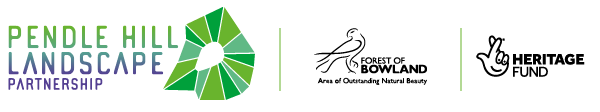 